Publicado en  el 28/02/2014 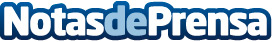 Avanzado sistema de baterías para el nuevo Soul EVLa batería con la densidad de energía líder de su clase (200 Wh/kg) asegura una autonomía cercana a 200 kmDatos de contacto:KIANota de prensa publicada en: https://www.notasdeprensa.es/avanzado-sistema-de-baterias-para-el-nuevo_1 Categorias: Automovilismo Industria Automotriz http://www.notasdeprensa.es